Муниципальное дошкольное образовательное учреждение «Сланцевский детский сад №2 общеразвивающего вида с приоритетным осуществлением деятельности по социально-личностному развитию детей».Ленинградская область, г. Сланцы, заведующий: Лапина Жанна Ивановна«Использование техники рисования на воде «Эбру» в развитии творческого потенциала детей»В дошкольном  возрасте каждый ребѐнок представляет собой маленького исследователя, с радостью и удивлением открывающего для себя незнакомый и удивительный окружающий мир. Чем разнообразнее детская деятельность, тем успешнее идѐт разностороннее развитие ребѐнка, реализуются его потенциальные возможности и первые проявления творчества. Вот почему одним из наиболее близких и доступных видов работы с детьми в детском саду является изобразительная деятельность, создающая условия для вовлечения ребѐнка в собственное творчество, в процессе которого создается что-то красивое, необычное. Все дети любят рисовать, но зачастую ребенку недостаточно привычных, традиционных способов и средств, чтобы выразить свои фантазии. Таким образом, на современном этапе актуальным для педагогов становится поиск вариативных форм, способов, методов и средств творческого обучения/развития детей, основанных на личностно-ориентированном и деятельностном подходах и учитывающих индивидуально-возрастные особенности, образовательные потребности и интересы детей. Проанализировав авторские разработки, различные материалы, а также передовой опыт работы с детьми, накопленный на современном этапе отечественными и зарубежными педагогами-практиками, мы заинтересовались возможностью применения нетрадиционных приемов изобразительной деятельности в работе с дошкольниками для развития творческих способностей, творческого мышления, воображения и творческой активности. Наш выбор пал на одну из нетрадиционных техник  рисования на воде – Эбру. Эбру – это древнее искусство рисования на воде. Процесс рисования на воде - особый творческий процесс, заставляющий с трепетом наблюдать за происходящим. Приобретая практические умения и навыки в области художественного творчества в технике Эбру, дети получают возможность удовлетворить потребность в созидании, реализовать желание создавать нечто новое своими силами. Для них эта техника особенно полезна, так как она помогает развивать воображение, моторику, дисциплинирует и воспитывает терпеливость и усидчивость. Кроме того, Эбру — это еще и настоящая арт-терапия. Нескольких минут контакта с водой хватает, чтобы ребенок выплеснул свои эмоции и отобразил свое настроение с помощью красок.Нет сомнения, что каждому ребенку понравится этот необычный вид творчества, когда на воде можно получить такие красивые и разнообразные узоры. С помощью воды дети учатся прислушиваться к своим желаниям, чувствуют уверенность, могут стать более раскрепощенным, а ведь это очень важно для деток, которые растут «закрытыми». А главное, что даже тот ребенок, который никогда не интересовался рисованием и не отличался особыми достижениями на уроках изобразительного искусства, с помощью Эбру может с легкостью создать свой маленький красочный шедевр.	Эбру – это древнее искусство рисования на воде. «Танцующие краски», «Облака и ветер», «Плавающие краски», «Бумага с облаками», «Волнообразная бумага» - так по разному называют искусство Эбру в странах Востока. Где и когда зародилось искусство Эбру, до сих пор остается неопределенным. Родиной Эбру принято считать Турцию. Эбру — это искусство Востока, такое же вечное и красивое. Каждая картина уникальна и неповторима. На воде создаются неповторимые шедевры. Художник рисует на поверхности воды красками, которые не растворяются в воде, а остаются на её поверхности. Мастер следит за расплывающимися пятнами краски и формирует из них нужный ему узор или рисунок при помощи палочки или проволоки, тем самым создавая полностью законченное произведение. Затем на узор или рисунок накладывают лист бумаги, а через несколько секунд осторожно его снимают и высушивают.Существует несколько видов Эбру:Баттал Эбру. Данная техника состоит в том, что краску разбрызгивают кистью на поверхность воды (сначала используются более темные цвета, затем светлее), и тот узор, который получился, просто переносят на бумагу, ничего при этом не изменяя. То есть минимум «вмешательства» со стороны исполнителя.Приливы-Отливы - простой способ создания рисунка. В данном стиле краска разбрызгивается на поверхность водного раствора. С помощью шила проводятся параллели вверх и вниз, вправо и влево. Образуя линии приливов и отливов.Эбру Шаль – своеобразный стиль рисования, в котором основой служат S- образные линии и формы. Краску разбрызгивают на поверхность воды, с помощью шила формируют рисунок «приливы и отливы» — проводят им по поверхности влево-вправо или вверх-вниз, затем по этому же рисунку делают круговые движения шилом. В результате таких комбинированных движений и получается рисунок «эбру шаль».Эбру Гребенка – метод простой, он даёт возможность работать при помощи гребня и создавать орнаменты в виде волн или просто разнообразных повторяющихся элементов;Цветочный Эбру – рисование на поверхности воды цветов, самый популярный вид рисунка на воде. «Фантазийное эбру». Фантазийное эбру дает большой простор фантазии художника, что видно уже из названия. Цветы, которые получаются при применении данной техники, не похожи на настоящие. Они оригинальны, необычны и поэтому очень привлекательны с эстетической точки зрения. В этой технике рисуют не только цветы, а буквально все, что придумает художник.  Основная цель использования данной техники в образовательном процессе ДОУ - развитие творческих способностей, творческого мышления, воображения и творческой активности детей старшего дошкольного возраста посредством использование нетрадиционной техники рисования на воде «Эбру».Отличительной особенностью и инновационностью является то, что:-  в системе работы используются нетрадиционные методы и способы развития детского художественного творчества;-  нетрадиционное рисование доставляет детям множество положительных эмоций;-  созданы условия для использования этой техники в самостоятельной деятельности;-  созданы условия для свободного экспериментирования с художественными материалами и инструментами.- существует возможность реализовать индивидуально-личностный и деятельностный подходы в обучении детей и решить проблему с быстрой утомляемостью детей;Обучение детей рисованию в технике Эбру происходит в организованной совместной образовательной деятельности (на занятиях), в самостоятельной деятельности детей. В центрах творчества групп располагается необходимое необходимое оборудование и материалы: загуститель, краски, ёмкости, кисти, гребни, шило, бумага, трафареты и т.д. По мере освоения техники рисования Эбру обогащается и развивается внутренний мир ребенка. Данный вид творчества как средство коррекции психики позволяет маленькому художнику преодолеть чувство страха, отойдя от предметного представления и изображения традиционными материалами, выразить в рисунке чувства и эмоции, дает свободу, вселяет уверенность в своих силах.Владея техникой рисования Эбру, ребенок получает возможность выбора, что, в свою очередь, обеспечивает творческий характер детской продуктивной деятельности. Использование техники Эбру в изобразительной деятельности имеет ряд преимуществ. Она дает детям возможность изменять творческий замысел по ходу создания изображения, исправлять ошибки, а главное - быстро достигать желаемого результата. Техника рисования красками на воде хороша тем, что в процессе деятельности можно изменить рисунок, нарисовать новый, дополнить его деталями, героями и т. д. Рисуя красками на воде, не надо ждать, когда краски высохнут, не надо пользоваться ластиком.В процессе работы у детей повышается тактильная чувствительность, развивается мелкая моторика рук. Поскольку рисование осуществляется непосредственно ударением пальцами по кисти или другим инструментам (постукивание), данная техника предусматривает развитие плавности, изящества и точности движений, умения работать кистью и пальцами обеих рук, координации руки и глаза, овладение техническими умениями (регуляция силы движений, определенная амплитуда, скорость, ритмичность), умение изменять размах и направление движения руки при рисовании.Кроме того, это отличный, активный вид отдыха, который доставляет детям удовольствие. Такие свойства воды, как мягкость, тягучесть, плывучесть завораживают и создают условия для расслабления.Использование технологии Эбру в ходе изобразительной деятельности способствует приобретению умения грамотно строить композицию с выделением композиционного центра, передавать пропорции изображения, владение оттенками цвета, гармоничное сочетание пятен, линий, цветов и оттенков. У детей развиваются внимание, логическое мышление, воображение, зрительное и слуховое восприятие, память, речь, умение действовать по словесным инструкциям, самостоятельно достигать задуманной цели, обеспечивается контроль над собственными действиями.Используя технику Эбру, безусловно, можно получить красивую картинку, но Эбру оказывается намного шире, чем просто техника ради результата. Это замечательный способ научиться ценить процесс, а не конечный итог.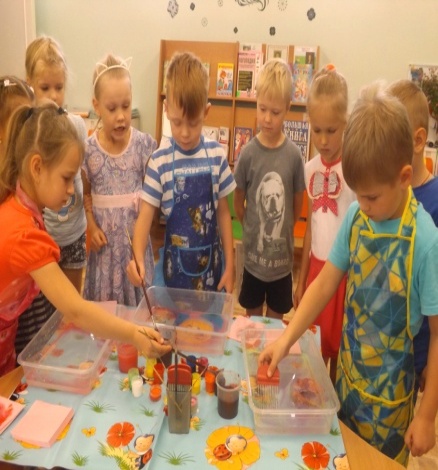 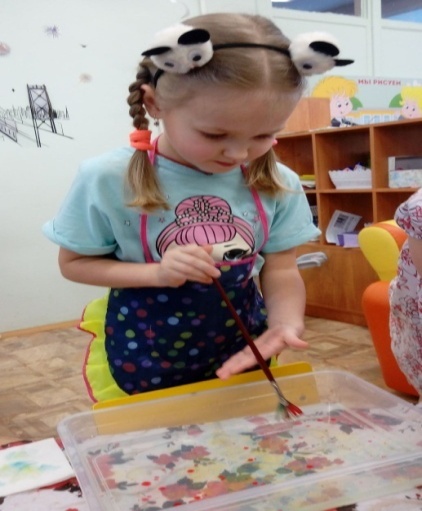 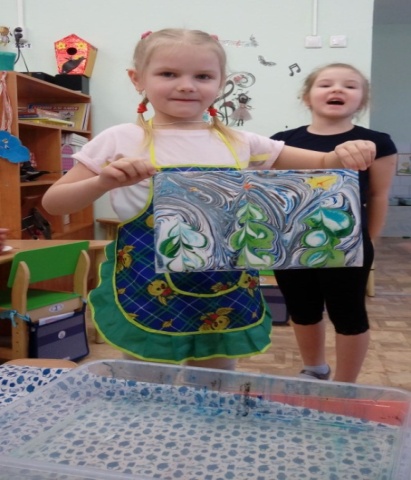 